Dokończ rytmy – powodzenia 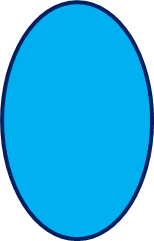 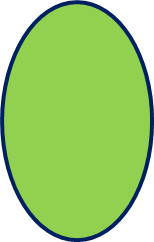 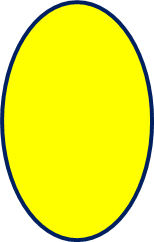 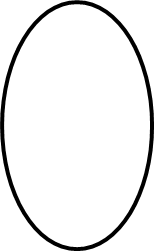 